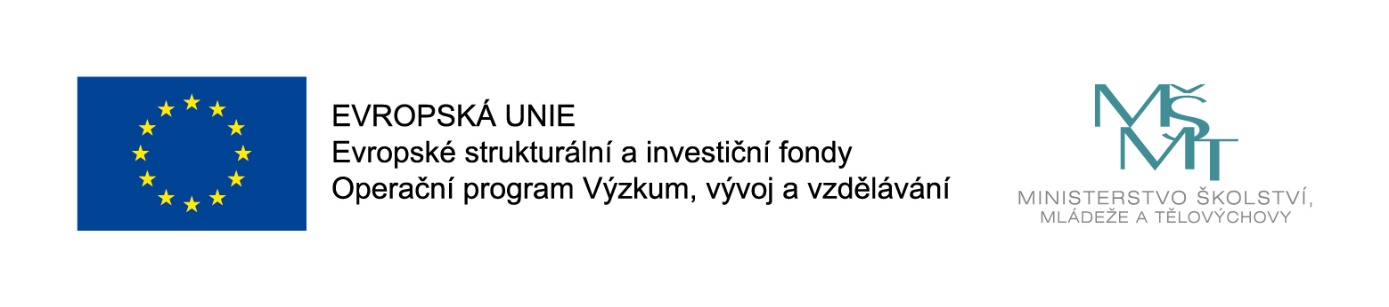 Název projektu: ZŠ RajnochoviceČíslo projektu: CZ.02.3.68/0.0/0.0/16_022/0007635Zahájení realizace projektu: 1.7.2017Ukončení realizace projektu: 30.6.2019Délka realizace: 24 měsícůVýše podpory: 446 656,00 KčTento projekt je spolufinancován Evropskou unií. Naše škola se stala úspěšným žadatelem v rámci výzvy 02_16_022  Podpora škol formou projektů zjednodušeného vykazování – Šablony pro MŠ a ZŠ I.Projekt je kombinací aktivit z těchto oblastí: personální podpora, osobnostně sociální a profesní rozvoj pedagogů ZŠ, extrakurikulární rozvojové aktivity ZŠ.Cílem projektu je personální posílení našeho týmu o školního asistenta, osobnostně profesní rozvoj pedagogů prostřednictvím dalšího vzdělávání pedagogických pracovníků v kurzech zaměřených na čtenářskou gramotnost, matematickou gramotnost, cizí jazyky, inkluzi, sdílení zkušeností pedagogů z různých škol prostřednictvím vzájemných návštěv a extrakurikulární rozvojové aktivity jako je čtenářský klub, klub zábavné logiky a deskových her, doučování žáků ohrožených školním neúspěchem.Nastavené šablony:Školní asistent – personální podpora ZŠCílem této aktivity je poskytnout dočasnou personální podporu – školního asistenta základní škole. Aktivita umožňuje vyzkoušet a na určité období poskytnout větší podporu zejména žákům ohroženým školním neúspěchem.Vzdělávání pedagogických pracovníků ZŠ – DVPP v rozsahu 16 hodinCílem aktivity je podpořit profesní růst pedagogických pracovníků pomocí dlouhodobého vzdělávání a průběžného sebevzdělávání prostřednictvím kurzů v rámci dalšího vzdělávání pedagogických pracovníků DVPP. Pedagogičtí pracovníci budou podpořeni v získávání dovedností, znalostí a kompetencí v oblasti čtenářské gramotnosti, matematické gramotnosti, cizích jazyků a inkluze.Vzdělávání pedagogických pracovníků ZŠ – DVPP v rozsahu 32 hodinCílem aktivity je podpořit profesní růst pedagogických pracovníků pomocí dlouhodobého vzdělávání a průběžného sebevzdělávání prostřednictvím kurzů v rámci dalšího vzdělávání pedagogických pracovníků DVPP. Pedagogičtí pracovníci budou podpořeni v získávání dovedností, znalostí a kompetencí v oblasti matematické gramotnosti.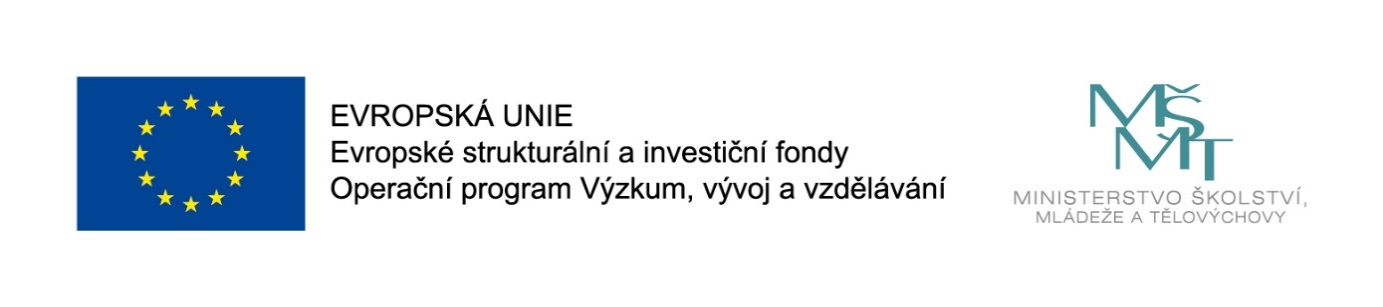 Vzdělávání pedagogického sboru ZŠ zaměřené na inkluzi – vzdělávací akce v rozsahu 8 hodinCílem je podpořit profesní růst pedagogických pracovníků pomocí dalšího vzdělávání prostřednictvím ucelených vzdělávacích programů, a to přímou účastí lektora přímo ve škole.Sdílení zkušeností pedagogů z různých škol prostřednictvím vzájemných návštěvCílem je podpořit pedagogy základních škol ve zvyšování kvality jejich každodenní práce při vzdělávání a výchově žáků, a to prostřednictvím vzájemné výměny zkušeností mezi pedagogy z různých škol v rámci ČR.Čtenářský klub pro žáky ZŠCílem je realizace čtenářského klubu pro žáky základní školy. Má formu volnočasové aktivity a vede k rozvoji klíčových kompetencí. Klub zábavné logiky a deskových her pro žáky ZŠCílem je realizace klubu zábavné logiky a deskových her pro žáky základní školy. Má formu volnočasové aktivity a vede k rozvoji klíčových kompetencí. Aktivita vede k rozvoji logického, informatického a strategického myšlení žáků. Doučování žáků ZŠ ohrožených školním neúspěchem Cílem je podpořit žáky ohrožené školním neúspěchem prostřednictvím možnosti doučování. Aktivita může být využita pro žáky ze sociálně znevýhodněného a kulturně odlišného prostředí, kterým aktivita může napomoci upevnit jejich zvyk provádět samostatnou odpolední přípravu a podpořit zvládnutí standardů daných Rámcovým vzdělávacím programem především v hlavních předmětech (český jazyk, matematika, cizí jazyk).